Сумська міська радаВиконавчий комітетРІШЕННЯЗ метою забезпечення раціонального використання водних ресурсів, зменшення втрат питної води підчас її виробництва, транспортування  та розподілення, оптимізації собівартості послуг з централізованого водопостачання та водовідведення, на підставі звернення комунального підприємства «Міськводоканал» Сумської міської ради (лист від 16.11.2016 р. № 19/11502) щодо затвердження поточних індивідуальних технологічних нормативів використання питної води, розроблених Сумською філією Державного регіонального проектно-вишукувального інституту «Дніпродіпроводгосп», відповідно до статті 40 Водного кодексу України,                   статті 29 Закону України  «Про питну воду та питне водопостачання», наказу Державного комітету України з питань житлово-комунального господарства від 15 листопада 2004 року № 205 «Про затвердження Порядку розроблення та затвердження технологічних нормативів використання питної води», наказу Міністерства регіонального розвитку, будівництва та житлово-комунального господарства України від 25 червня 2014 року № 179 «Про затвердження Порядку розроблення та затвердження технологічних нормативів використання питної води підприємствами, які надають послуги з централізованого водопостачання та/або водовідведення», керуючись  частиною 1 статті 52 Закону України «Про місцеве самоврядування в Україні», виконавчий комітет Сумської міської ради ВИРІШИВ: 	1. Затвердити поточні індивідуальні технологічні нормативи використання питної води для комунального підприємства «Міськводоканал» Сумської міської ради (додаються).		2. Комунальному підприємству «Міськводоканал» Сумської міської ради (Сагач А.Г.) розробити та погодити в установленому порядку організаційно-технічні заходи щодо скорочення усіх видів втрат та не облікованих витрат питної води		3. Рішення Виконавчого комітету Сумської міської ради «Про затвердження поточних індивідуальних технологічних нормативів використання питної води комунального підприємства «Міськводоканал» Сумської міської ради» від 17.05.2016 р. № 263 вважати таким, що втратило чинність.		4. Організацію виконання даного рішення покласти на заступника міського голови з питань діяльності виконавчих органів ради Журбу О.І.Міський голова								          О.М.ЛисенкоСагач А.Г. 700-181Розіслати: згідно зі списком розсилкиДодаток  1до рішення виконавчого комітетуСумської міської радивід  17.11.2016   № 643 Поточні ІТНВПВ технологічних витрат і втрат у водопровідно-каналізаційному господарстві КП «Міськводоканал» Сумської міської ради										Табл. АДиректорКП «Міськводоканал»Сумської міської ради						                А. Г. СагачДодаток  2до рішення виконавчого комітетуСумської міської радивід  17.11.2016  № 643Поточні ІТНВПВ технологічних витрат і втрат у водопровідному господарстві КП «Міськводоканал» Сумської міської радиQ під.=18471,35 тис. м3/рік										Табл. БДиректорКП «Міськводоканал»Сумської міської ради							    А. Г. СагачДодаток  3до рішення виконавчого комітетуСумської міської радивід  17.11.2016  № 643Поточні ІТНВПВ технологічних витрат і втрат у каналізаційному господарстві КП «Міськводоканал» Сумської міської радиQ пр.ст.= 12444,4 тис. м3/рік											Табл.ВДиректорКП «Міськводоканал»Сумської міської ради							     А. Г. Сагач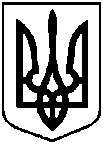 .від  17.11.2016  № 643 Про     затвердження             поточних індивідуальних              технологічних нормативів    використання     питної води     комунального    підприємства «Міськводоканал»  Сумської  міської ради№з/пТехнологічні витрати і втрати питної водиОд. виміруІТНВПВ,м3/тис. м3І.Технологічні витрати у водопровідному господарствім3/тис. м3піднятої води25,841.Технологічні витрати води на виробництво питної водим3/тис. м3піднятої води1,8262.Технологічні витрати води на транспортування і постачання питної водим3/тис. м3піднятої води23,6263.Витрати води на господарсько-побутові потреби працюючихм3/тис. м3піднятої води0,1024.Допоміжні потреби (котельня, автотранспорт, майстерня)м3/тис. м3піднятої води0,2615.Витрати на ЗСО0,025ІІ.ІТНВПВ втрат питної водим3/тис. м3піднятої води267,4771.Витоки водим3/тис. м3піднятої води197,1652.Не обліковані втрати водим3/тис. м3піднятої води70,312Разом у водопровідному господарстві:м3/тис. м3піднятої води293,317ІІІ.Технологічні витрати питної води у каналізаційному господарствім3/тис. м3прийнятих стоків7,551.Технологічні витрати питної води на відведення (збір та транспортування) стічних водм3/тис. м3прийнятих стоків5,1852.Технологічні витрати питної води на очищення стічних водм3/тис. м3прийнятих стоків1,1783.Лабораторія по контролю якості очистки стічних водм3/тис. м3прийнятих стоків0,0464.Витрати води на господарсько-питні потреби робітниківм3/тис. м3прийнятих стоків0,845.Допоміжні витрати (котельня, автотранспорт, майстерня)м3/тис. м3прийнятих стоків0,2636.Витрати на ЗСОм3/тис. м3прийнятих стоків0,038Разом по КП «Міськводоканал»300,867№з/пТехнологічні витрати і втрати питної водиВитрати води м3/рікІТНВПВ,м3/тис. м3І.Технологічні витрати у водопровідному господарстві477320,39925,841.Технологічні витрати води на виробництво питної води33740,7561,8261.1.Промивка свердловин і підтримання в них необхідного рівня31518,01,7061.2.Витрати на роботу хіміко-бактеріологічної лабораторії2222,7560,1202.Технологічні витрати води на транспортування і постачання питної води436412,16323,6262.1.Витрати води на планову дезінфекцію і промивку мереж267195,16314,4652.2.Витрати на власні потреби насосних станцій51017,02,7622.3Технологічні витрати на обмивання та дезінфекцію РЧВ118200,06,3993.Витрати води на господарсько-побутові потреби працюючих1886,2650,1024.Допоміжні потреби (котельня, автотранспорт, майстерня)4827,5250,2615.Витрати на ЗСО453,690,025ІІ.ІТНВПВ втрат питної води4902204,686267,4771.Витоки води3641919,784197,1651.1.Витоки води з трубопроводів при аваріях13191,2630,7141.2.Втрати води на промивку і дезінфекцію водопровідних мереж після ліквідації аварії723773,9181.3.Сховані витоки з трубопроводів2038258,221110,3471.4.Витоки з ємнісних споруд79203,784,2881.5.Витоки через нещільності арматури178108,329,6421.6.Витоки з водорозбірних колонок1260781,268,2562.Не обліковані втрати води1260284,90270,3122.1.Втрати води, які не обліковані засобами вимірювальної техніки884870,02247,9052.2.Втрати, пов’язані з невідповідністю норм водоспоживання фактичній кількості спожитої води781195,66,3162.3.Втрати, пов’язані з несанкціонованим розбором води з водопровідної мережі221656,0122.4.Технологічні втрати води на протипожежні цілі75563,284,091Разом5379525,085293,317№з/пТехнологічні витрати і втрати питної водиВитрати води м3/рікІТНВПВ,м3/тис. м31.Технологічні витрати питної води на відведення (збір та транспортування) стічних вод64518,65,1851.1.Технологічні витрати води на збір та транспортування стічних вод2235,000,1801.2.Охолодження насосів КНС62283,65,0052.Технологічні витрати питної води на очищення стічних вод14663,851,1782.1.Змив мулу в приміщенні решіток КНС та очисних споруд5887,050,4732.2.Знезараження очищених стічних вод (хлораторні)8776,80,7053.Лабораторія по контролю якості очистки стічних вод578,2780,0464.Витрати води на господарсько-побутові потреби робітників10450,350,845.Допоміжні витрати (котельня, автотранспорт, майстерня)3269,1950,2636.Витрати ЗСО469,350,038Разом93949,6237,55